Agenda bijeenkomst Handelings Gericht Samen Werken voor het VOOp 13 december 9.00-12.00 via ZOOMURL: https://us02web.zoom.us/j/81132998091
ID: 811 3299 8091Na 3 succesvolle bijeenkomsten afgelopen jaar willen we ook dit jaar aandacht besteden aan het versterken van de samenwerking in en rond de school.De ‘kapstokken’ van HGW gebruiken we als gemeenschappelijke taal.Thema van deze  ochtend is: Hoe kan HGW bijdragen aan de doorontwikkeling naar meerpreventief samenwerken, ook met ouders ?Voorbereiding voor  alle deelnemers: teken/visualiseer wat “Meer preventief samenwerken in de basis” voor jou betekent. Deze schets gebruiken we in de bijeenkomst  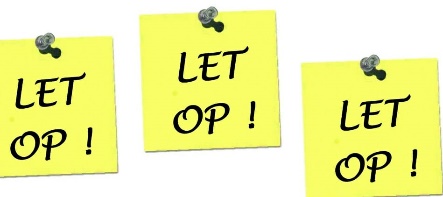 De agenda zal er als volgt uitzien:9.00 	Welkom9.15 	HGSW: hoe kan HGW bijdragen aan doorontwikkeling naar meer preventief werken?9.30	Mooie voorbeelden van samenwerking in en rond de scholen10.10 	In Breakoutrooms: welke principes van HGW herken je en wat neem je van de voorbeelden mee naar je dagelijkse praktijk10.50	De mooie voorbeelden houden niet op11.15  In Breakoutrooms: welke principes van HGW herken je en wat neem je van de voorbeelden mee naar je dagelijkse praktijk11.40	In BORs ‘van ik  wij’11.55	Centrale afrondingTer voorbereiding of om je kennis op te frissen kun je je hier alvast inlezen. Ga  naar de ‘Toolkit HGSW’ (https://passendonderwijs-almere.nl/aanvraagformulieren/toolkit-hgw/ )Bekijk enkele materialen, zoals het achtergrondartikel Handelingsgericht samenwerken in onderwijs, (jeugd)zorg en welzijn: wat betekent dit voor een multidisciplinair overleg (MDO)? en verschillende hulpmiddelen, zoals Voorbeeld Gouden mailtje; Voorbereiding overleg vragen leerling  en Uitleg visualiseren met cirkels.Tot ziens op 13 decemberNoelle Pameijer, Margot Drabbe en Henriët Speth